ҠАРАР							   ПОСТАНОВЛЕНИЕ     04 август 2016 й.			   № 28                     04 августа 2016 г.О присвоении адреса земельному участкуРассмотрев заявление Шарифуллиной Асии Закировны, паспорт 8004 № 028968 выдан Аскинским РОВД  Республики Башкортостан 23 января 2003 года,  проживающей по адресу: Республика Башкортостан, Аскинский район,  с.Старый Мутабаш, ул.Ключевая д.1, материалы межевания земельного участка, руководствуясь статьей 40 Земельного кодекса Российской Федерации,(ред. от 08.03.2015.), администрация Сельского поселения Мутабашевский сельсовет муниципального района Аскинский район ПОСТАНОВЛЯЕТ:1.Образуемым при разделе земельного участка по адресу: РБ, Аскинский район, д. Старый Мутабаш, ул. Ключевая, д. 1 с кадастровым номером 02:04:150201:308 присвоить адреса:-Земельному участку 02:04:150201::ЗУ1: РБ, Аскинский район, д. Старый Мутабаш, ул. Ключевая, д. 1 -Земельному участку 02:04:150201:ЗУ2: РБ, Аскинский район, д. Старый Мутабаш, ул. Ключевая, д. 1/12.Контроль за исполнением данного постановления оставляю за собой. Глава Сельского поселения Мутабашевский  сельсовет муниципального района Аскинский район Республики Башкортостан А.Г.ФайзуллинБАШҠОРТОСТАН РЕСПУБЛИКАҺЫАСҠЫН РАЙОНЫМУНИЦИПАЛЬ РАЙОНЫНЫҢМОТАБАШ АУЫЛ БИЛӘМӘҺЕ ХӘКИМИӘТЕ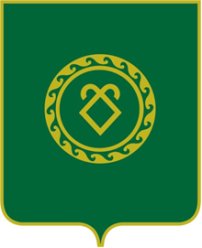 РЕСПУБЛИКА БАШКОРТОСТАНАДМИНИСТРАЦИЯСЕЛЬСКОГО ПОСЕЛЕНИЯМУТАБАШЕВСКИЙ  СЕЛЬСОВЕТМУНИЦИПАЛЬНОГО РАЙОНААСКИНСКИЙ РАЙОН